Syrena® Boost: Delacon enters aqua market Engerwitzdorf, Austria, August 5, 2020 – With Syrena® Boost, Delacon brings along a full phytogenic solution to serve modern aquaculture practices. The premixture targets gut performance and productivity. It is a solution for all aqua species. To date, trial results are available for Tilapia. Delacon’s aqua team proudly announces the worldwide launch of Syrena® Boost.Disease outbreaks, food safety assurance, and unstable productivity are just a few challenges in aquaculture. On these demands, Delacon developed Syrena® Boost with well-selected bio actives. The product is a premixture of specific saponins, spices and essential oils. The phytogenic solution serves an efficient, profitable yet sustainable aquaculture production, say Delacon experts: Trial results show improved feed intake (6%), a boost in specific growth rate (5%), and a ROI (4:1). “For developing Syrena® Boost, we released our phytogenic expertise. In-vivo and in-vitro trials underline the performance of the product. It is a natural product with high quality, standardized and proven active ingredients,” says Alex Makol, Species Leader Aqua.Sensitive ingredients of Syrena® Boost are micro-encapsulated. This ensures thermal stability and slow intestinal release of sensitive ingredients. Binh Nguyen Ngoc, Asian Regional Sales & Technical Manager Aqua, adds: “The aqua market is developing fast. Farmers rely on performance and productivity. Additionally, they carefully look at future economic and political factors. Using a full phytogenic feed additive such as Syrena® Boost will be very attractive.” Download more details: www.delacon.com/phytogenic-performance-in-aquaculture-production Alex Makol, Species Leader Aqua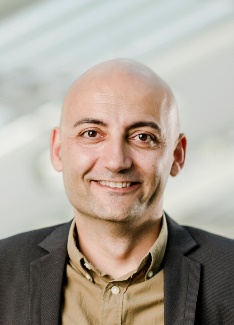 Alex Makol has been leading Delacon´s Aquaculture line development since February 2017. He has been involved in fish nutrition and aquaculture industry for the last 15 years. Alex has an MSc and a Ph. D. at the University of Las Palmas de Gran Canaria, focusing on the effect of fatty acids on European sea bass (Dicentrarchus labrax) metabolism physiology and immune system. Before joining Delacon, Alex worked for five years in the feed mill industry as a product developer.Nguyễn Ngọc Bình, Asian Regional Sales and Technical Manager Aqua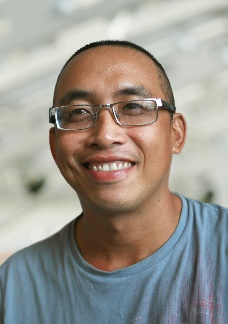 Nguyễn Ngọc Bình (Mr.) has joined Delacon as Regional Sales and Technical Manager Aqua in March 2020. With over 17 years of expertise in the aquaculture field, he will establish phytogenics as a reliable solution in the Asia region. Nguyễn Ngọc Bình holds a doctorate in Veterinary Medicine and a master's degree in animal production. Prior to Delacon, Nguyễn Ngọc Bình worked as Aqua Technical Sales Manager in Vietnam and Myanmar, where he had a good relationship with the feed mill and farm system.About DelaconDelacon’s mission is to make the most effective phytogenic solutions for health and nutrition available to all. The company develops plant-derived products for livestock and aquaculture. Phytogenics are composed of herbs, spices, other plants, and their extracts. To improve animal performance and secure animal resilience for sustainable, wholesome food production, phytogenics are a key solution.
Contact regarding this press release: Katharina Mayrhuber, Communications Manager katharina.mayrhuber@delacon.com 
Tel +43 732 640 531-417Delacon media spokesperson:Karina Umdasch, Director Corporate Strategy & Head of Communications
karina.umdasch@delacon.com
Tel +43 732 640 531-414, Mobile +43 699 16405326                                     